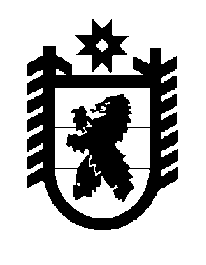 Российская Федерация Республика Карелия    ПРАВИТЕЛЬСТВО РЕСПУБЛИКИ КАРЕЛИЯПОСТАНОВЛЕНИЕот  21 августа 2017 года № 291-Пг. Петрозаводск Об определении случаев осуществления банковского сопровождения контрактов, предметом которых являются поставки товаров, выполнение работ, оказание услуг для обеспечения нужд Республики Карелия       В соответствии с частью 2 статьи 35 Федерального закона от 5 апреля 2013 года № 44-ФЗ «О контрактной системе в сфере закупок товаров, работ, услуг для обеспечения государственных и муниципальных нужд» Правительство Республики Карелия п о с т а н о в л я е т: 1. Определить, что банковское сопровождение контрактов, предметом которых являются поставки товаров, выполнение работ, оказание услуг для обеспечения нужд Республики Карелия (за исключением контрактов, предметом которых является оказание услуг по предоставлению кредита на финансирование дефицита бюджета Республики Карелия и (или) погашение долговых обязательств Республики Карелия), осуществляется:а) в отношении банковского сопровождения контракта, предусматривающего привлечение заказчиком банка для проведения мониторинга расчетов в рамках исполнения контракта, – в случае если начальная (максимальная) цена контракта либо цена контракта, заключаемого с единственным поставщиком (подрядчиком, исполнителем), составляет 50 миллионов рублей и более;        б) в отношении банковского сопровождения контракта, предусматривающего привлечение заказчиком банка в рамках  расширенного банковского сопровождения,  – в случае если начальная (максимальная) цена контракта либо цена контракта, заключаемого с единственным поставщиком (подрядчиком, исполнителем), составляет 100 миллионов рублей и более.2.  Признать утратившим силу постановление Правительства Республики Карелия от 31 августа 2015 года № 280-П «Об определении случая осуществления банковского сопровождения контрактов, предметом которых являются поставки товаров, выполнение работ, оказание услуг для обеспечения нужд Республики Карелия» (Собрание законодательства Республики Карелия, 2015, № 8, ст. 1564).3. Настоящее постановление вступает в силу с 1 января 2018 года.         Временно исполняющий обязанности
Главы Республики Карелия                                                       А.О. Парфенчиков